公  告主旨：教育學系110學年度第1學期參加「博士學位候選人資格考」考試者有以下9名，名單如下：公告日期：110年10月21日以上計9名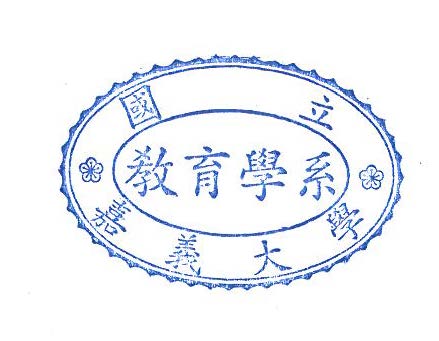 學號姓名1070647劉晴雯1080641邱文嵐1080642楊世瑋1080644邱俊文1080648黃秀萍1080649江宜霙1080650杜建忠1080651Unik Ambarwati Moestadjab1090643沈勻䕒